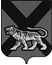 ТЕРРИТОРИАЛЬНАЯ ИЗБИРАТЕЛЬНАЯ КОМИССИЯ ГОРОДА  ДАЛЬНЕГОРСКАР Е Ш Е Н И Е30 июня 2016 г.                              г. Дальнегорск                              № 46/6Об определении часов работы территориальной избирательной комиссии города Дальнегорска на период избирательной кампании по выборам депутатов Государственной Думы Федерального Собрания Российской Федерации седьмого созыва и депутатов Законодательного Собрания Приморского краяВ соответствии с решением Избирательной комиссии Приморского края от 8 июня 2016 № 2407/323 «О возложении полномочий окружных избирательных комиссий по выборам депутатов Законодательного Собрания Приморского края на территориальные избирательные комиссии», которым на территориальную избирательную комиссию города Дальнегорска возложены полномочия окружной избирательной комиссии одномандатного избирательного округа № 17 по выборам  депутатов Законодательного Собрания Приморского края,  в целях обеспечения избирательных прав кандидатов, выдвинутых по одномандатному избирательному округу № 17 по выборам депутатов Законодательного Собрания Приморского края избирательными объединениями, а также в порядке самовыдвижения, при приеме окружной избирательной  комиссией документов  для выдвижения, регистрации, а также иных избирательных документов при проведении выборов депутатов Законодательного Собрания Приморского края, территориальная избирательная комиссия города ДальнегорскаРЕШИЛА:1.  Определить, что прием документов, представляемых кандидатами в депутаты Законодательного Собрания Приморского края по одномандатному избирательному округу № 17, осуществляется территориальной избирательной комиссией города Дальнегорска по адресу: г. Дальнегорск, проспект 50 лет Октября , 125 кабинет 14-б в следующие часы:понедельник – пятница  с 09:00 до 18:00суббота, воскресенье  с 10:00 до 15:0012 сентября  2016 года с 9:00 до 24:0016 сентября 2016 года с 9:00 до 24:00	 2. Разместить настоящее решение на официальном сайте  Избирательной комиссии Приморского края, на сайте Дальнегорского городского округа в разделе «Территориальная избирательная комиссия» в информационно-телекоммуникационной сети «Интернет».Председатель комиссии			                                     С. Н. ЗарецкаяСекретарь комиссии                                                                   О. Д. Деремешко